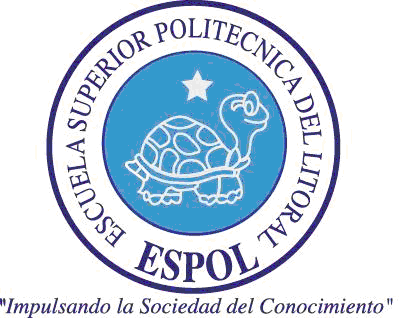 ESPOL –EDCOMEXAMEN PARCIALMATERIA: Publicidad PROFESOR: Ing.  L.  M.A.E.NOMBRE:PARALELO: FECHA: COMPROMISO DE HONORYo, ................................................................................... al firmar este compromiso, reconozco que el presente examen está diseñado para ser resuelto de manera individual, que puedo usar una calculadora ordinaria para cálculos aritméticos, un lápiz o esferográficos; que solo puedo comunicarme con la persona responsable de la recepción del examen; y, cualquier instrumento de comunicación que hubiere traído, debo apagarlo y depositarlo en la parte anterior del aula, junto con algún otro material que se encuentre acompañándolo.  No debo además, consultar libros, notas, ni apuntes adicionales a las que se entreguen en ésta evaluación.  Los temas debo desarrollarlos de manera ordenada.Firmo al pie del presente compromiso, como constancia de haber leído y de aceptar la declaración anterior."Como estudiante de  ESPOL me comprometo a combatir la mediocridad , por eso no copio ni dejo copiar"Este examen está elaborado en relación de los resultados de aprendizaje de la carrera, de contribución alta: “Comprender, desarrollar y ejecutar campañas publicitarias que den a conocer de forma ética y socialmente responsable los beneficios productos y servicios, sean estos nuevos o existentes”._____________     Firma               PARALELO..........                  NÚMERO DE MATRÍCULA..............50 puntos                         TOTAL VALORACIONTEMAS2.5 puntos2.5 puntos2.5 puntos2.5 puntos 1) Enlace su correcta ubicación:Publicidad                        Comunicación socialPeriodismo                       Comunicación comercial                                                   (marketing)2) Las Relaciones Públicas son parte de la Comunicación Integrada de Marketing (CIM)Verdadero  (  )                Falso (  )3) Los periódicos y revistas como medio de publicidad aparecen en Estados Unidos antes de su independencia (1776)Verdadero (  )               Falso (  )4) Los negocios con importantes competidores nuevos tienen gastos de publicidad más altosVerdadero  (  )               Falso (  )10 puntos5) Explique brevemente sobre los principales objetivos de la publicidad10 puntos6) Explique brevemente la diferencia entre publicidad BTL y ATL10 puntos7) Explique brevemente la diferencia entre mensaje denotado y connotado10 puntos8) Explique brevemente en qué consiste la espiral ampliada de la publicidadr